ОПИС ДИСЦИПЛІНИВ умовах зміни технологічного укладу економік, складної екологічної ситуації, зменшення кількості природних ресурсів з одночасним зростанням потреб населення, підвищення цін на енергоресурси виникає необхідність комплексного, узгодженого та скоординованого підходу до формування моделі збалансованого розвитку України. У рамках дисципліни ставляться питання визначення системного підходу до формування засад розвитку біоекономіки, який включає комплексне дослідження можливостей, викликів та обмежень з урахуванням світового досвіду  та вітчизняних реалій.Важливість розвитку біоекономіки для розвитку української економіки важко переоцінити. Модернізація технологічної бази сучасного промислового виробництва неможлива без масового впровадження біотехнологій і біотехнологічних продуктів. Використання біотехнологічних методів дозволить повністю переробляти відходи агропромислового комплексу, (в ряді країн саме поняття «відходи» для цього сектора вже перестає існувати). Значний потенціал для розвитку біоенергетики може бути реалізований за рахунок використання відходів лісопромислового комплексу та побутових відходів. Біоекономіка виступає ключовим елементом сталого та зеленого зростання. Прогрес у дослідженні біоекономіки та впровадження інновацій дозволить Україні покращити управління своїми поновлюваними біологічними ресурсами, відкрити нові та диверсифікувати ринки продуктів харчування та біопродуктів. Метою дисципліни є формування у здобувачів вищої освіти ступеня доктор філософії знань про фундаментальні основи та принципи розвитку біоекономіки, використання ресурсів на засаді сталості, розвиток відновлюваної енергетики, виробництво абсолютно нових біоматеріалів і хімічних речовин, екологізацію промисловості, соціально-економічні аспекти біоекономіки  та регулювання державою цих процесів.Засвоївши основи біоекономіки, знаючи основні поняття цієї дисципліни, аспіранти зможуть розв’язувати комплексні проблеми в галузі професійної та дослідницько-інноваційної діяльності, що передбачає глибоке переосмислення наявних та створення нових цілісних знань та професійної практики у сфері економіки.СТРУКТУРА КУРСУПОЛІТИКА ОЦІНЮВАННЯШКАЛА ОЦІНЮВАННЯ ЗДОБУВАЧІВ СТУПЕНЯ ДОКТОРА ФІЛОСОФІЇ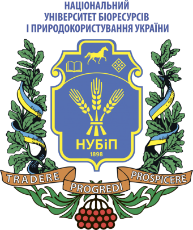 СИЛАБУС ДИСЦИПЛІНИ «БІОЕКОНОМІКА»Ступінь вищої освіти     третій (освітньо-науковий)Спеціальність                  051ЕкономікаОсвітня програма           Економіка підприємств та галузей                                            національного господарстваРік навчання                  _2_семестр __3_______Форма навчання             денна, вечірня, заочна___________Кількість кредитів ЄКТС_5_______Мова викладання            українська_______________________Лектор курсуДоктор економічних наук, доцент кафедри економічної теорії Бутенко Віра МихайлівнаКонтактна інформація лектора (e-mail)________________________________________________________butenkovera@nubip.edu.ua _______________________Сторінка курсу в eLearn https://elearn.nubip.edu.ua/course/view.php?id=4345ТемаГодини(лекції/практичні)Результати навчанняЗавданняОцінюванняОцінюванняОцінюванняТема1. Походження та розвиток біоекономіки2/2Розуміти сутність поняття «біоекономіка» та необхідність розвитку. Знати історичні аспекти розвитку біоекономіки. Засвоїти класифікацію секторів біоекономіки. Розрізняти поняття «біотехнології», «біотехнологічна продукція», «біотехнологічна галузь»; різні моделі біоекономіки. Вміти аналізувати шляхи розвитку біоекономіки в Україні та світі.Підготовка презентації або реферату555Тема 2. Біоекономіка як шлях досягнення цілей сталого розвитку 2/2Розрізняти поняття «сталий розвиток», «індекс екологічної ефективності», «соціальна система», «екологічна система», «економічна система», «індикатори сталого розвитку». Засвоїти основні принципи сталого розвитку. Вміти встановлювати взаємозв’язок біоекономіки і принципів сталого розвитку. Аналізувати значення рейтингових показників екологічного, економічного та соціального стану України у рамках  міжнародних індексів.Виконання тестового контролюПідготовка презентації або реферату555Тема 3. Агробіотехнологічний енергозберігаючий кластер – імператив розвитку біоекономіки2/2Знати типи кластерів та їх характеристики та основні принципи їх створення.Розуміти сутність агробіотехнологічного кластеру. Аналізувати перспективи створення агробіокластерів в Україні як основи розвитку біоекономіки.Відповіді на питанняПідготовка презентації або реферату555Тема 4. Соціальне партнерство як інструмент розвитку біоекономіки2/2Розуміти сутність соціального партнерства у процесі формування  біоекономіки.Розрізняти основні функції суб’єктів соціального партнерства.Знати історичний процес формування концепції соціального партнерства.Вміти здійснювати SWOT-аналіз соціального партнерства як інструменту державного регулювання розвитку біоекономікиВідповіді на питання Підготовка презентації або реферату555Тема 5. Соціальні аспекти формування біоекономіки2/2Розуміти фактори, котрі викликають необхідність розвитку біоекономіки. Вміти охарактеризувати складові середовища формування біоекономіки та визначати наслідки розвитку біоекономіки на економічному, соціальному та екологічному рівні. Розуміти соціальну відповідальність біоекономіки. Розрізняти рівні прояву соціальних аспектів розвитку біоекономіки.Відповіді на питання Підготовка презентації або рефератуВиконання тестів555Тема 6. Державне регулювання розвитку біоекономіки2/2Знати основні інструменти державного впливу на розвиток біоекономіки. Здійснювати економіко-правовий аналіз нормативної бази розвитку біоекономіки в Україні. Вміти визначати основні напрями довгострокової стратегії державної підтримки розвитку біоекономікиВідповіді на питання Підготовка презентації555Тема 7. Вимірювання біоекономіки: у чому проблема?2/2Знати систему показників, що вимірюють величину та розвиток біоекономікиАналізувати розвиток біоекономіки в динаміці. Розуміти показники визначення ефективності функціонування біоекономіки.Відповіді на питання Підготовка презентації555Тема 8. Роль біоекономіки в розвитку енергетичного сектору2/2Розрізняти види біопалив. Розраховувати економічну ефективність виробництва біопалив. Розуміти роль біомаса як джерела енергії та проблеми її використання. Знати класифікацію відновлюваних джерел енергії (ВДЕ). Аналізувати розвиток ВДЕ в Україні та світі та ефективність їх використання.Відповіді на питання Підготовка презентації555Тема 9. Формування механізму інвестиційної привабливості біоекономіки2/2Розуміти сутність поняття інвестиції  та інвестиційна політика. Знати напрями формування інвестиційної діяльності у сфері розвитку біоекономіки. Вміти аналізувати рівень інвестиційної привабливості України в контексті розвитку біоекономіки. Розуміти принципи формування механізмів інвестиційної привабливості розвитку біоекономіки. Вміти розраховувати показники інвестиційної привабливості.Відповіді на питання Підготовка презентації555Тема 10. Інноваційний розвиток України - основа формування біоекономіки2/2Розуміти сутність поняття інновації  та інноваційна політика. Знати напрями формування інноваційної діяльності у сфері розвитку біоекономіки. Вміти аналізувати рівень розвитку інноваційної діяльності в Україні. Розуміти принципи формування інноваційного розвитку біоекономіки.Відповіді на питання Підготовка презентації555Самостійна роботаСамостійна роботаСамостійна роботаСамостійна робота101010Проміжна атестаціяПроміжна атестаціяПроміжна атестаціяПроміжна атестаціяПроміжна атестація101010Всього за семестрВсього за семестрВсього за семестрВсього за семестрВсього за семестрВсього за семестр707070ЕкзаменЕкзаменЕкзаменЕкзамен30 30 30 Всього за курсВсього за курсВсього за курсВсього за курсВсього за курсВсього за курс100100100Політика щодо дедлайнів та перескладання:Роботи, які здаються із порушенням термінів без поважних причин, оцінюються на нижчу оцінку. Перескладання модулів відбувається із дозволу лектора за наявності поважних причин (наприклад, лікарняний). Політика щодо академічної доброчесності:Списування під час контрольних робіт та екзаменів заборонені (в т.ч. із використанням мобільних девайсів). Реферати, презентації  та наукові доповіді повинні мати коректні текстові посилання на використану літературуПолітика щодо відвідування:Відвідування занять є обов’язковим. За об’єктивних причин (наприклад, хвороба, міжнародне стажування) навчання може відбуватись індивідуально (в он-лайн формі за погодженням із деканом факультету)Рейтинг здобувача вищої освіти, балиОцінка національна за результати складання екзаменів заліківОцінка національна за результати складання екзаменів заліківРейтинг здобувача вищої освіти, балиекзаменівзаліків90-100відміннозараховано74-89добрезараховано60-73задовільнозараховано0-59незадовільноне зараховано